Записать определения в конспект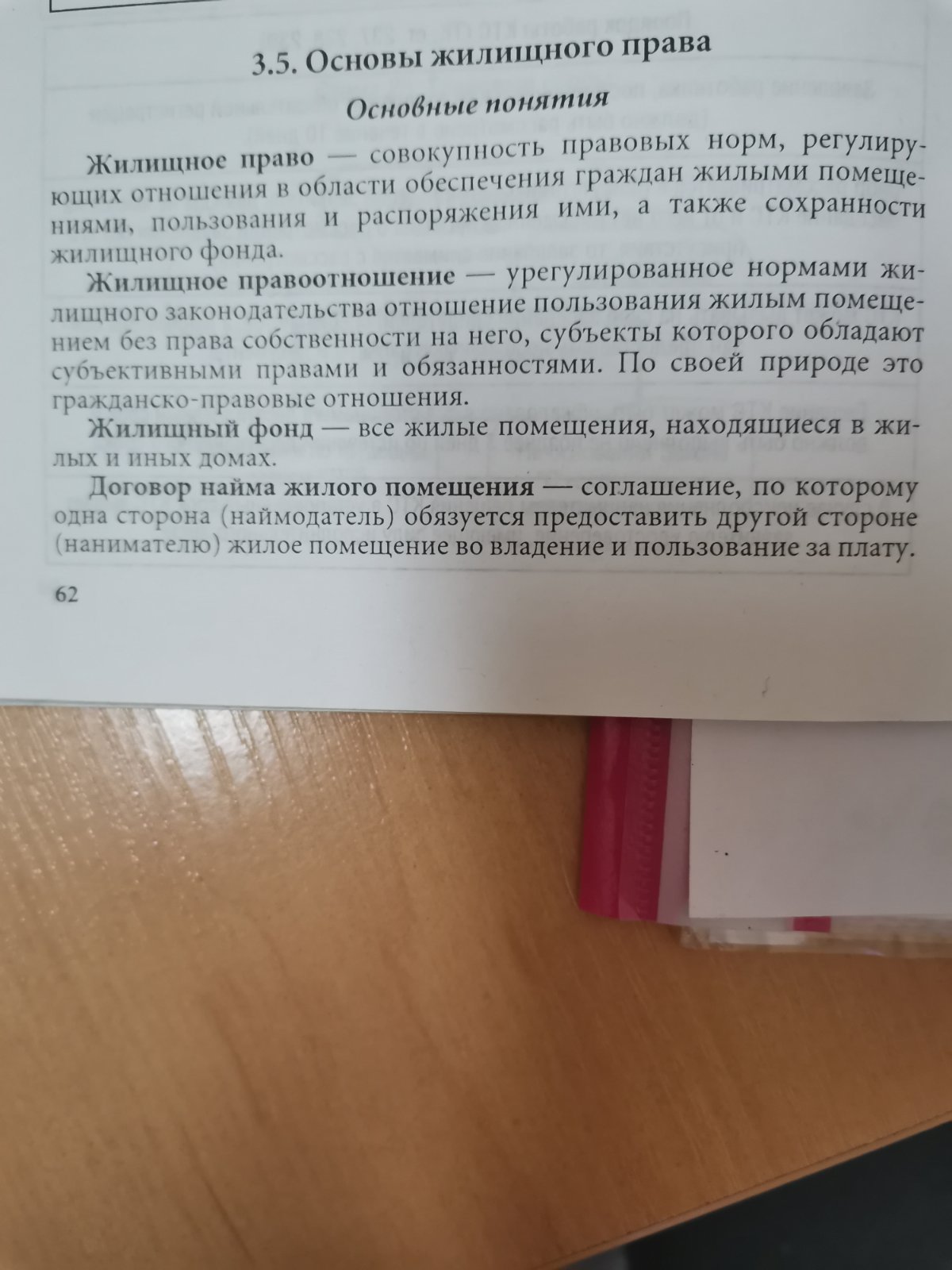 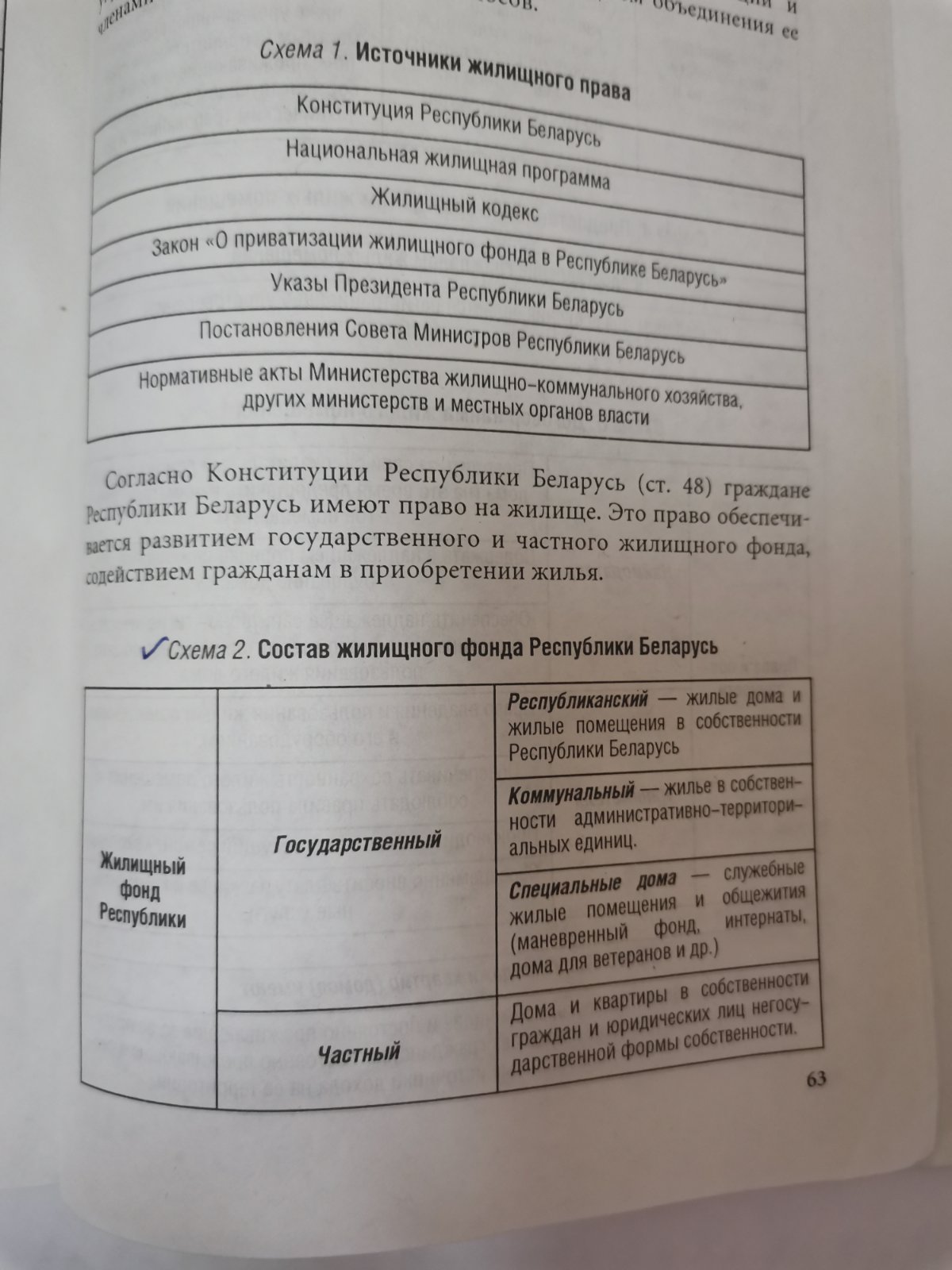 